বিত্ত বৈভব ও ক্ষমতার মাদকতায় সুখ নেই;
সুখ আপনার নিজের মাঝে!.....ড.আখতারুজ্জামান।বাংলা দু' অক্ষরের ছোট্ট একটা শব্দ হলো "সুখ", যা একটা মনোগত ও মানবিক অনুভূতি, চোখে দেখা যায় না, শুধু অনুভব করতে হয় অন্তরাত্মার গভীর থেকে। তৃপ্তি, আনন্দ, উচ্ছ্বাস দিয়ে প্রকাশিত হয় সুখের অনুভূতি। সমৃদ্ধি, উন্নতি, প্রগতি ও সুস্থতাকেও সুখের অন্যতম উপকরণ হিসেবে চিহ্নিত করা হয়ে থাকে।
সুখ একটা আপেক্ষিক ব্যাপার; যার স্বরূপ ব্যক্তি থেকে ব্যক্তির মধ্য ভিন্নতর হয়ে থাকে। আবার অবস্থা, অবস্থান এবং কাল পরিক্রমায় সুখের স্বরূপ পরিবর্তিত হয়। জৈবিক, মানসিক, মনস্তাত্বিক, দার্শনিক এবং ধর্মতত্ব কখনো কারুর কাছে সুখ পরিমাপকের মানদণ্ড হিসেবে বিবেচিত হয়।
তাই সুখের পরিমাপও বেশ কঠিন ও জটিল বিষয়। প্রাপ্তি, অপ্রাপ্তি, ব্যক্তি স্বাধীনতা, শারীরিক মানসিক সুস্থতা, আধ্যাত্মিক দৃষ্টিভঙ্গি, আশাবাদ ইত্যাকার নানান বিষয়ের সাথে সুখের পরিমাপ অঙ্গাঙ্গিভাবে জড়িত। 
সুখ সম্পূর্নই মনোগত বিষয়, যা হৃদয় দিয়ে উপলব্ধি করতে হয়। তাইতো সুখ নিয়ে কবি সাহিত্যিক, গীতিকার, সুরকারদের কাব্য কথা লেখনী ও সুরেরও যেন কোন আদি অন্ত নেই।সেই ছোটবেলা থেকে কন্ঠশিল্পী রুণা লায়লার গাওয়া সুখের গান শুনে আসছি চরম মুগ্ধতায়!
"সুখ তুমি কি বলো জানতে ইচ্ছে করে।
কিশোরীর মিষ্টি আশা
নাকি ষোড়শীর ভালবাসা....।
কেউ বলে সবার মনে তোমার বাসা। কারো মনে তুমি আবার চৈতি তৃষা। তুমি বধুর মধুর হাসি........।
রুণার ঐ জনপ্রিয় গানেও সুখের কোন প্রকৃত স্বরূপ পাওয়া যায়না।প্রচুর অর্থ বিত্ত আর প্রাচুর্যের মধ্যে বড় হয়েও মহামতি গৌতম বুদ্ধ উপলব্ধি করেছিলেন "ভোগে সুখ নেই, ত্যাগেই প্রকৃত সুখ"।কবি কামিনী রায়, তার "সুখ" কবিতায় বলেছেন,
"নাই কিরে সুখ? নাই কিরে সুখ?
এ ধারা কি শুধু বিষাদময়? 
..............................................................................
পরের কারনে স্বার্থ দিয়া বলি
এ জীবন মন সকলি দাও,
তার মত সুখ কোথাও কি আছে?
আপনার কথা ভুলিয়া যাও।
পরের কারনে মরনেও সুখ,
সুখ সুখ করি কেঁদো না আর,
যতই কাঁদিবে, ততই ভাবিবে
ততই বাড়িবে হৃদয় ভার......"
কবি কামিনী রায় মানব সেবা করার মাধ্যমে সুখান্বেষণের উপরে গুরুত্বারোপ করেছেন।লেখক হুমায়ুন আজাদের কাছে সুখের সংগা মানব শরীর মন্থন। তিনি বলেছেন:
"শরীরই শ্রেষ্ঠতম সুখের আকর। গোলাপের পাপড়ির ওপর লক্ষ বছর শুয়ে থেকে, মধুরতম দ্রাক্ষার সুরা কোটি বছর পান ক’রে, শ্রেষ্ঠতম সঙ্গীত সহস্র বছর উপভোগ ক’রে যতখানি সুখ পাওয়া যায়, তার চেয়ে অর্বুদগুণ বেশি সুখ মেলে কয়েক মুহূর্ত শরীর মন্থন ক’রে।"ডেল কার্নেগী নিজ স্ত্রীর ঘ্যানর ঘ্যানরকে সব সুখ বিনাশের কারণ হিসেবে চিহ্নিত করেছেন। তাঁর ভাষায়:
"একটি সুখের সংসার ধ্বংস করার জন্য শয়তান যতগুলো অস্ত্র আবিস্কার করেছে তার মধ্যে মারাত্নক অস্ত্র স্ত্রীর ঘ্যানর ঘ্যানর।"কথা সাহিত্যিক হুমায়ুন আহমেদের ভাষায়: লাজুকেরা নয়, যারা বেশী পাগলের মত বকবক করেন তারাই বেশি সুখী। তাঁর ভাষায়:
"লাজুক ধরনের মানুষ বেশীর ভাগ সময়ই মনের কথা বলতে পারেনা। মনের কথা হড়বড় করে বলতে পারে শুধু মাত্র পাগলরাই। পাগলরা মনে হয় সেই কারণেই সুখী।"উইলিয়াম শেক্সপেয়ার সুখের স্বরূপ সন্মন্ধে বলেছেন:
"আমি সবসময় নিজেক সুখী ভাবি, কারণ আমি কখনো কারো কাছে কিছু প্রত্যাশা করি না, কারো কাছে কিছু প্রত্যাশা করাটা সবসময়ই দুঃখের কারণ হয়ে দাঁড়ায়।"আবার রবি ঠাকুর তো মানুষের নিরন্তর সুখী হওয়ার অফুরন্ত বাসনার দিকে দৃষ্টি দিয়ে উষ্মা প্রকাশ করে বলেছেন,
"সুখ সুখ সুখ করে মিছে 
কাঁদে সবাই সারাক্ষণ। 
পারে কি বলতে কারো অতৃপ্ত মন, সুখী হতে আর কত সুখ প্রয়োজন............।"এই হলো সুখ ও সুখের স্বরূপের বহুমাত্রিক হাল হকিকত!
অধিকন্তু,আমাদের সাধারণের মধ্যে একটা স্থূল ধারণা অাছে, বিত্ত বৈভব আর ক্ষমতার উন্মাদনার মধ্যে রয়েছে প্রচণ্ড সুখের প্রগাঢ় অনুভূতি। কিন্তু এটা বোধহয় একেবারেই সঠিক নয় কারণ:
অর্থ সম্পদ ও শক্তির একটা মারাত্মক মাদকতা অাছে। এই বৃত্ত ও বল মানুষকে দাম্ভিক উচ্ছৃঙ্খল নির্ভিক ও বেপরোয়া করে তোলে। এরা কোন যুক্তি বুদ্ধির তোয়াক্বা করে না,গায়ের জোরেই সব কিছু জয় করতে চায়। শক্তিমত্ত মানুষ তাদের চাওয়া ও পাওয়ার মধ্যে বাঁধা ব্যবধান স্বীকারও করে না, সহ্যও করে না। এরা অন্ধ আবেগে চালিত এবং ঈর্ষা, অসূয়া ও লিপ্সা তাড়িত। ন্যয়নীতি, সত্য, বিবেক বুদ্ধি, বিবেচনা তাদের কাছে অবহেলিত। মনুষত্ব তাদের কাছে মূল্যহীন।সুতরাং অর্থ যশ খ্যতি সম্মান ক্ষমতাও মানুষকে কখনো সুখী করতে পারে না। তাহলে সুখটা কোথায়??হ্যাঁ সুখের কোন অস্তিত্ব কোত্থাও নেই। যতক্ষণ পর্যন্ত আপনি নিজের মনজগতের মধ্যে সুখের ভূ্বণ তৈরি করতে না পারবেন ততদিন, সুখ আপনার কাছে সোনার হরিণ বা দুর্লভ সাদা কাকের মত অধরাই থেকে যাবে। সুতরাং এঁরা কখনো সুখাস্বাদন করতে পারবে না।অনেক সম্পদ পেয়েও আপনি যেমন অসুখী হয়ে জীবন করছেন তেমনি দিন শেষে অনেক ভিক্ষা পেয়ে ভিক্ষুকের মন খুশিতে নেচে ওঠে, ঐ ভিক্ষুক অন্তরে অনুভব করে চরম সুখ। সেজন্যেই বোধহয় প্রাক্তণ আমেরিকার প্রেসিডেন্ট আব্রাহাম লিঙ্কন যথার্থই বলেছেন,
"মানুষ যতটা সুখী হতে চায়, সে ততটাই হতে পারে। সুখের কোনো পরিসীমা নেই। ইচ্ছে করলেই সুখকে আমরা আকাশ অভিসারী করে তুলতে পারি ।"হ্যাঁ বন্ধুরা আপনার সুখকে আপনার মত করে ডিজাইন করে নিন। আপনার একখানা দেহ আছে, দেহের মধ্যে বিরাজমান রয়েছে একখানা জটিল রসায়ন সমৃদ্ধ "মন"। আপনি যদি সত্যিকারের সুখ পেতে চান তাহলে প্রথমত: আপনার দেহ ও মনকে সঠিকপথে পরিচালিত করুন। প্রকৃত সুখ পেতে হলে আপনার হার্ডওয়্যার (দেহ), সফট্ওয়্যার (মন) দুটোকেই ঠিক রেখে আপনার সকল অবস্থা অবস্থান অর্থ বিত্ত পরিবার পরিজন পারিপার্শ্বিক পরিবেশ সবকিছু বিবেচনায় নিয়ে নিজের মধ্যে ভাল থাকার, সুস্থ থাকার এবং সুখে থাকার সঠিক পরিকল্পনা গ্রহণ করতে হবে। এটা করতে পারলে দেখবেন অধরা সুখের অনেকখানি আপনার করায়ত্তে চলে এসেছে।আর যদি প্রচুর অর্থ কড়ি ও ক্ষমতা থাকার পরেও আপনি আপনার স্বীয় সুখ সৌধ তৈরি করতে ব্যর্থ হন তাহলে জীবনের সংগাটা আপনার কাছে আমৃত্যু অর্থহীন বলেই মনে হবে!!***************************
লেখক: ড. আখতারুজ্জামান
(বিসিএস কৃষি, ৮ম ব্যাচ)
জেলা বীজ প্রত্যয়ন অফিসার
মেহেরপুর।DrMd Akhtaruzzaman was traveling to Jessore Town যশোর টাউন with Dilruba Shewly and 6 others from Government Saadat College.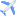 July 29 · 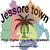 ReviewJessore Town যশোর টাউনCity · Jessore12,071 people checked in hereTop of FormLikeShow more reactionsCommentShare53 Ashique IU, S.k. Jahir Uddin and 51 others2 Shares19 CommentsCommentsView 1 more comment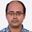 Monirul Islam Excellent Sir you are rightLikeShow more reactions· Reply · 1· July 29 at 10:43pmManage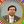 DrMd Akhtaruzzaman Thanks Monirul Islam MasumLikeShow more reactions· Reply · July 29 at 10:44pmManage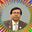 Write a reply...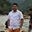 Ruhul Amin খুব ভালো লিখেছেন স্যার ...সহমত।LikeShow more reactions· Reply · 1· July 29 at 10:56pmManageDrMd Akhtaruzzaman খুশি হলাম, রুহুল আমিন।LikeShow more reactions· Reply · July 29 at 10:58pmManageWrite a reply...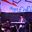 Shafiqul Islam Shawon "যতক্ষণ পর্যন্ত আপনি নিজের মনজগতের মধ্যে সুখের ভূ্বণ তৈরি করতে না পারবেন ততদিন, সুখ আপনার কাছে সোনার হরিণ বা দুর্লভ সাদা কাকের মত অধরাই থেকে যাবে।" (Osadharon Sir)LikeShow more reactions· Reply · 1· July 29 at 11:11pm · EditedManageDrMd Akhtaruzzaman শাওন তোমার মন্তব্যে খুশি হলাম। আগামীকাল তোমাদের ক্যম্পাসে যাবার ইচ্ছে আছে।Like· Reply · 1· July 29 at 11:17pmManage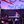 Shafiqul Islam Shawon wow sir. obossi asben sirLove· Reply · 1· July 29 at 11:18pmManageWrite a reply...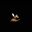 Chanchal Biswas সত্যিই অসাধারন আপনার লেখা স্যাঁর।LikeShow more reactions· Reply · 1· July 29 at 11:24pmManageDrMd Akhtaruzzaman ধন্যবাদ চঞ্চল আমার লেখা পড়ার জন্যে।Like· Reply · 1· July 30 at 12:34am · EditedManage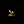 Chanchal Biswas ধন্যবাদ দিয়ে আমাকে ছোট করবেন না স্যাঁর।Like· Reply · 1· July 30 at 12:24amManageWrite a reply...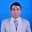 Abdul Amin দোস্ত সুখ নিয়ে তোমার লেখা পড়লাম। খুব ভাল লাগল। সুখ আসলে অপেক্ষিক বিষয়। কেউ কুড়ে ঘরে বা গাছতলায় থেকেও সুখী আবার সুরম্য অট্রালিকায় থেকে ও সুখী নয়। সংসারের ব্যাপারে কথা হল সংসার সুখের হয় রমনীর গুনে। মনের সুখ হল আসল সুখ। তাছাড়া স্বাস্থ্যই সকল সুখের মূল। অপরদিকে আত্মার শান্তি ও একটা বিষয়। যাক আমরা সবাই সুখী হতে চাই। মহান আল্লাহ আমাদের সুখে রাখুক এই কামনা রইল।তোমার সুন্দর লেখার জন্য ধন্যবাদ।LikeShow more reactions· Reply · 1· July 29 at 11:35pm · EditedManageDrMd Akhtaruzzaman হ্যাঁ দোস্ত বরাবরের মত আমার লেখা পড়ে তোমার ইতিবাচক মন্তব্য করার জন্যে তোমাকে অনেক অনেক ধন্যবাদ।Like· Reply · July 30 at 12:00am · EditedManageWrite a reply...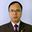 Ashoke Sharma এত সুন্দর করে জটিল বিষয়টির উপর সাবলিল উপস্থাপন সত্যিই অসাধারন। সঙ্গাতীত এই অনুভূতি একান্তই মনের (প্রকৃতপক্ষে অনুভূতি নিয়ন্ত্রনকারী কোষ/অঙ্গ সমূহের ক্রিয়া প্রতিক্রিয়ার ) অবস্থা নির্দেশক। একজন মানুষ একই সময়ে একটি বিষয়ে সুখী (কম/বেশি) আর অন্য একটি বিষয়ে অ...See MoreLikeShow more reactions· Reply · 1· July 30 at 12:20amManageDrMd Akhtaruzzaman দাদা, তা যথার্থই বলেছেন বিষয়টি সত্যিই জটিল! মনোরহস্যের খেলা, তবে অতীব গুরুত্বপূূর্ণ। মনে হলো তাই লিখলাম। এসব লিখতে যেয়ে কেবলই মনে হয়, আমি বোধহয় মনোবিজ্ঞান পড়লে ভাল করতাম! আমার লেখায় 
আপনার মত পাঠকের অনুভূতি যদি কিঞ্চিৎ জাগ্রত হয় সেটাও তো আমার জন্যে অনে...See MoreLike· Reply · 1· July 30 at 1:26amManage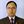 Ashoke Sharma খালেক স্যারের বলা 'সীতারামের সুখ' গল্প/সত্যি কাহিনী এ লেখার সাথে খুবই লাগসই! নিশ্চই মনে আছে?Like· Reply · 1· July 30 at 1:45pmManageWrite a reply...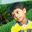 Salim Rahman চারিধারে অমলিন মুখ যদি পারেন ফুটাতে হাসি সেখানেই পরম সুখ.....LikeShow more reactions· Reply · 1· July 30 at 1:13amManageDrMd Akhtaruzzaman চেষ্টা করতে দোষটা কোথায়
যেমন খুশি হেথায় হোতায়!Like· Reply · July 30 at 1:28amManageWrite a reply...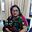 Tahmina Bokul · Friends with Rubaiat Zeeko and 2 others দুলাভাই, আচ্ছালামুআলাইকুম, আপনার লেখাটা সম্পূর্ন পাঠ করলাম একান্ত মনোযোগ সহকারে। লেখাটা পড়ার মধ্যেই নিজের মনোজগতে ঢুকে গেলাম, সেখানে সুখের একটা গন্ডি তৈরী করে দেখলাম আসলে সুখ তো নিজেই তৈরী হয়। অল্পতে যারা তুষ্ট কেবল তারাই সুখ নামক সোনার হরিনের কাছাকাছ...See MoreLikeShow more reactions· Reply · 1· July 30 at 1:24amManageDrMd Akhtaruzzaman ধন্যবাদ আপা, অনেকদিন পরে আমার লেখায় আপনি আপনার মতামত ব্যক্ত করলেন। তবে আমি জানি আপনি আমার লেখা পড়েন। আপনার চমৎকার expression এ খুশি হলাম। আমার লেখা সাবলীল কিনা সেটা বিচারের ভার পাঠক হিসেবে আপনাদের। আমার মূল্যায়নে পাঠক হিসেবে আপনার মতামত কিন্তু কম যায় না। আমার লেখা যদি আপনার মনোজগতে অনুরণনের এক্টুসখানি ঢেউ জাগাতে পারে সেটাই বা কম কিসের?! তাহলে তো বলতেই হয় আমার লেখার ধার আছে বৈ কি!
ভাল থাকুন আপা।
আপনারা শুধু লাইক না দিয়ে কিছু একটু লিখলে বুঝতে পারি, আমার লেখা right truck এ আছে কিনা?
আপনার জন্য কী লেখা যায় সেটা সক্রিয় বিবেচনাধীন রইলো।Like· Reply · 1· July 30 at 1:49am · EditedManageWrite a reply...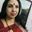 Mahmuda Rini আপনার লেখার এই মাত্রায় আমি অভিভূত, আমার প্রিয় বিষয়, যা ভাবতে ভালো লাগে--- সেই 'মন'--- যার বহির্জগৎ, অন্তর্জগত বড়ই রহস্যময়। আপেক্ষিক শব্দ 'সুখ' যাকে নিজের মনে ধারণ করা ছাড়া তাকে ধরার কোন সুযোগ নেই---- 
তাকে মনের খাঁচায় লালন করলে, উপলব্ধি করলে, অন্তর্চক্ষু দিয়ে দেখতে চাইলে সে সবসময় সংগে থাকে। আমি এত বুঝি না, যা মনে হলো তাই লিখলাম।
ভালো থাকবেন, শুভেচ্ছা....LikeShow more reactions· Reply · 2· July 30 at 10:19amManageDrMd Akhtaruzzaman আমার জানা ছিল না, আমার এই লেখাটা আপনার এতটা ভাল লাগবে। আমি তো কতকটা হাসতে হাসতে মনোরহস্যের খেলা নিয়ে লিখতে বসলাম। কিন্তু এটা যে একটা পাঠকনন্দিত হবে বুঝতে পারিনি। ধন্যবাদ আপু। সুন্দর লিখেছেন।Like· Reply · 1· July 30 at 5:34pm · EditedManageWrite a reply...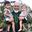 Md Abu Hanif Miah অসাধারণ লিখেছ। আমি খুবই অবাক হয়ে যাই কি ভাবে মনের এই অনুভূতি গুলি এত সুন্দর করে লেখনীর মাধ্যমে সাবলীল ভাবে প্রকাশ কর। আমার বিবেচনায় মনের আত্ততৃপ্তিই হচ্ছে প্রকৃত সুখ।LikeShow more reactions· Reply · 1· July 30 at 4:40pmManageDrMd Akhtaruzzaman স্যার, আমি অতটা চিন্তা করে লিখিনি। কিন্তু পাঠকের দৃষ্টিভঙ্গি আর মনোভঙ্গি দেখে মনে হচ্ছে, লেখাটা অনেকেই পছন্দ করেছে। স্যার মনোরহস্যের লুকোচুরি বড্ড জটিল। স্যার আপনাদের বিজ্ঞচিত মতামত জানলে স্যার উৎসাহিত হই।
অনেক খুশি হয়েছি স্যার।Like· Reply · July 30 at 5:38pmManageWrite a reply...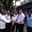 Brdb Jessore Jhikargacha · 7 mutual friends অসাধরণLikeShow more reactions· Reply · 1· July 30 at 10:50pmManageDrMd Akhtaruzzaman ধন্যবাদ শ্যালক বাবু!!Like· Reply · July 30 at 11:41pmManageWrite a reply...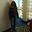 Dilruba Shewly Thanks Akhtar for your wonderful expressions about real happiness!!! তুমি অসাধারন লিখেছ প্রকৃত সুখ সম্পর্কে! আসলে "মানুষ যা চায় তা পায়না, আর যা পায় তা চায়না" ! এই চাওয়া আর পাওয়ার মধ্যেই জীবনের সুখ ও দু:খ ! কারন সুখের অন্য পিঠেই আছে দু:খ ! তাইতো কবি বলেছেন," দু:খ বিনা সুখ লাভ হয় কি মহীতে?" আবার কেউ বলে, " নদীর এপার কহে ছাড়িয়া নি:শ্সাষ , ওপারেতে সকল সুখ আমার বিশ্বাস " ! অর্থাৎ কেউই পুরোপুরি নিজেকে সুখী ভাবতে পারেনা ! তাই দোস্ত , তোমার সাথে একমত হয়ে আমিও বলতে চাই , সত্যিকার সুখ পেতে হলে প্রথমে নিজের দেহ ও মনকে সঠিকপথে পরিচালিত করতে হবে! প্রকৃত সুখ তখনই সম্ভব যখন আর্তসমাজ নির্বিশেষে পারিপাশ্বির্ক পরিবেশ সবকিছু বিবেচনা করে মানুষ নিজেকে ভাল , সুস্হ ও সুখে রাখার চেস্টা করে! আর কুড়েঁ ঘরে বসেও সুখ নামের সোনার হরিণ ধরা যায় যদি আত্মবল দৃঢ় থাকে! আবারও ধন্যবাদ দোস্ত আমার মত সবার মনে দৃঢ় মনোবল জাগানোর জন্য !!!LikeShow more reactions· Reply · 1· July 31 at 5:38amManageDrMd Akhtaruzzaman দোস্ত আমি যা লিখেছি সেটা তো বাস্তব জীবনের চালচিত্র যা আমি আমার এই ৫৫ বছর জীবনের অভিজ্ঞতা দিয়ে অর্জন করেছি। আমার মনে হলো তাই লিখলাম।
সুখের ভূবন নিজের মধ্যে তৈরি করার বিকল্প নেই।
সাবলীল বাংলায় তোমার উপস্থাপনা শৈলী ও লেখার মান ধীরে ধীরে উর্ধমুখী হচ্ছে। বুঝতে পারছি প্রতিভার বংশানুক্রমিক ধারা বিকশিত হতে শুরু করেছে।
গুডলাক দোস্ত।
Go ahead. Obviously you would get a good results in near future.Like· Reply · 1· July 31 at 8:39am · EditedManage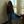 Dilruba Shewly DrMd Akhtaruzzaman ধন্যবাদ দোস্ত ! I don't know would get good results but I'm trying to do good!!! Thanks Akhtar!Like· Reply · July 31 at 9:58amManageAshoke Sharma আখতারের লেখার উচ্চতা যদি ২৯০২৮ফুট হয় তোমার কমেন্টের উচ্চতা কিন্তু উনিশ/কুড়ি হাজার ফুটের কম হবে না মাপলে! ঘনিষ্ঠ পুরোনো সহপাঠী বন্ধু আখতার তোমার লেখার যথার্থ মূল্যায়নই করেছে যা আমি সমর্থন করে স্বস্তি পাচ্ছি। বংশগতির বহি:প্রকাশ তোমার মধ্যে প্রকট দেখতে পাচ্ছে আখতার অর্থাৎ লেখার মানের পারদ উর্দ্ধমুখী হচ্ছে দ্রুত। কমেন্ট সাহিত্যের পাশাপাশি নিজস্ব লেখা শুরু করা এখন সময়ের দাবি। আমাকে পাবে একজন ক্ষুদ্র পাঠক আর নিজের মত মূল্যায়ন মন্তব্য লেখার জন্য। এগিয়ে যাও। অনেক শুভকামনা।Like· Reply · 2· July 31 at 5:52pmManageDrMd Akhtaruzzaman দোস্ত Dilruba Shewly,
আমার অশোক তা যথার্থই লিখেছেন। আমি তাঁর লেখাকে শতভাগ সমর্থন দিচ্ছি।Like· Reply · 2· July 31 at 9:48pmManageDilruba Shewly Ashoke Sharma অনেক ধন্যবাদ দাদা উচ্চমানের মন্তব্য করার জন্য ! মনে হয় আপনাদের মন্তব্যের সঠিক মর্যাদা রাখতে পারবোনা! কারন বংশের ধারার স্রোত আমার দিকে খুবই কম!!!Like· Reply · 2· August 1 at 6:47amManageDilruba Shewly DrMd Akhtaruzzaman ধন্যবাদ দোস্ত!!!Like· Reply · 2· August 1 at 6:48amManageAshoke Sharma Shewly, please proceed confidently leaving self evaluation. Your friend DrMd Akhtaruzzaman will lead the evaluation of your writings. Hope for the best.Like· Reply · 2· August 1 at 5:21pmManageDrMd Akhtaruzzaman I am enjoying these intellectual conversation among us!!Like· Reply · 2· August 1 at 8:44pmManageDilruba Shewly Ashoke Sharma dada thank you so much 😊!!!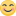 Like· Reply · August 4 at 1:36amManageDilruba Shewly DrMd Akhtaruzzaman thanks for accepting dada's proposal to help me writing 😀!!!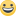 Like· Reply · August 4 at 1:39amManageWrite a reply...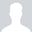 Nazir Nazir আমি ভাবছি শিউলি কি করে বাংলা লিখছে। আখতারের লেখা আর নুরুল আনোয়ার স্যারের ক্লাস এ যেনো আরাক সুখের জগৎLikeShow more reactions· Reply · 2· July 31 at 8:34amManageDrMd Akhtaruzzaman নাজির ভাই, বাংলা লেখাতে শিউলি কিন্তু আপনাকেও ছাড়িয়ে যাচ্ছে। সে অনেক হৃদয়গ্রাহী কমেন্টস্ লিখতে শুরু করেছে, নির্ভুল বাংলায়। ওকে বাংলা লেখার জন্যে আমি বারংবার অনুরোধ করতাম, সেটা সে রক্ষা করছে। এটা আমাদের জন্যে বড্ড ভাল খবর!Like· Reply · 1· July 31 at 8:48am · EditedManageDilruba Shewly Nazir vai ইচ্ছা থাকলেই উপায় হয় বুঝেচ বন্ধু ?Like· Reply · 2· July 31 at 10:01amManageDilruba Shewly DrMd Akhtaruzzaman এজন্য অনেক ধন্যবাদ দোস্ত ! মানুষকে কিভাবে উৎসাহ দিতে হয় এটা তোমার কাছ থেকে শিখবার প্রয়োজন আছে আমি মনে করি!Like· Reply · 2· July 31 at 10:07amManageDrMd Akhtaruzzaman দোস্ত, মানুষকে উৎসাহ না দিলে মানুষ সামনে এগুবে কী করে?
সুতরাং বন্ধু হিসেবে এটা আমার দায়িত্ব।Like· Reply · 1· July 31 at 9:45pmManageDrMd Akhtaruzzaman দাদা Ashoke Sharma,
আপনি আমার দোস্ত Dilruba Shewly সম্পর্কে চমৎকা মূল্যায়ন করেছেন।Like· Reply · 1· July 31 at 9:49pmManageDilruba Shewly DrMd Akhtaruzzaman of course my friend!!!Like· Reply · August 1 at 6:32amManageDilruba Shewly DrMd Akhtaruzzaman তুমি কি নিশ্চিত দাদার মন্তব্যে ?Like· Reply · 1· August 1 at 6:35amManageDrMd Akhtaruzzaman অবশ্যই দোস্ত।Like· Reply · 1· August 1 at 9:27amManageDilruba Shewly DrMd Akhtaruzzaman ধন্যবাদ দোস্ত !!!Like· Reply · August 4 at 1:41amManageWrite a reply...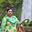 Sadia Badhan Excellent ....sir...LikeShow more reactions· Reply · 2· July 31 at 3:52pmManageDrMd Akhtaruzzaman Thanks Sadia Badhan.Like· Reply · 1· July 31 at 9:51pmManageWrite a reply...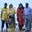 Kamal Talukder বন্ধু আখতারের সুখ-দূঃখ বিষয়ক লেখাটা পড়ে খুবই ভাল লাগলো। সে সুখ অন্বেষণের যে পথ বলেছে তার সঙ্গে আমি একমত। শুনেছি এই পৃথিবী নামক গ্রহের কোনো অভিজাত হোটেলে নাকি একরাত বাস করতে গুনতে হয় ১২ লক্ষ টাকা (তবে আমার সন্দেহ রয়েছে
সেখানে তার ঘুম স্বাভাবিক ভাবে আসে কিনা? পক্ষান্তরে আমিতো বাসে বগুড়া হতে কোনো উপজেলায় যেতেই ঘুমিয়ে পড়ি। কখনো এমন হয় ঘুমাতে ঘুমাতে কাঙ্খিত গন্তব্য পেড়িয়ে যাওয়ার পর নিদ্রাদেবীর ছাড়পত্র। আরো দেখেছি ছিন্নমূল মানুষকে রেল স্টেশনে দুপুরের রোদের মধ্যে মাথার নীচে একটা ইট দিয়ে নাক ডাকতে)। আসলে সুখ-দূঃখ বিষয়টা একেবারেই আপেক্ষিক এবং তা নির্ভর করে ব্যক্তির মন মানষিকতার উপর।
দোস্ত আমাদের সময়ে ক্লাস নাইন-টেনে ইংরেজী বইয়ে একটা কবিতা ছিল যেখানে সুখী মানুষের বৈশিষ্ট গুলো বর্নিত ছিল। কবিতাটা পেলে আমাকে পাঠিয়ে দিস। কবিতাটার নাম সম্ভবতঃ Happy man.LikeShow more reactions· Reply · 2· August 4 at 9:35pm · EditedManageDrMd Akhtaruzzaman দোস্ত তুমি তো খুব ভাল উদাহরণ দিয়েছ। সুতরাং সুখ আপনার মাঝে। নিজে থেকে যদি সুখানুভব না করতে পারো তাহলে সুখ তোমার কাছে চিরদিন অধরাই থেকে যাবে।
তোমার প্রত্যাশিত কবিতা:
Happy the Man

by John Dryden (1631-1700)

Happy the man, and happy he alone,
He who can call today his own:
He who, secure within, can say,
Tomorrow do thy worst, for I have lived today.
Be fair or foul or rain or shine,
The joys I have possessed, in spite of fate, are mine.
Not heaven itself upon the past has power,
But what has been, has been, and I have had my hourLike· Reply · 1· August 5 at 2:46pmManageWrite a reply...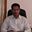 Md Monzurul Huda ব্যাটা এত কিছু জানলো কি করে ? সাবাস।LikeShow more reactions· Reply · 1· August 5 at 12:49amManageDrMd Akhtaruzzaman কি করে জানি সেটার উত্তর তো জানিনে দোস্ত! বড্ড "ঝালেমায়" পড়া গেল!!Like· Reply · 1· August 6 at 12:01amManage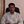 Md Monzurul Huda দোস্ত, ঝামেলা কি আমার কারণে ?Like· Reply · 1· August 6 at 7:17amManageDrMd Akhtaruzzaman টপ সিক্রেট। পরে বলবো।Like· Reply · 1· August 6 at 7:20amManageWrite a reply...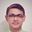 Anis Ul Islam ......সুখের লাগি মুখ ভার করি
দু:খ তাড়ায়ে ফিরি
ও... সুখ তুমি কাহার
কোথায় তোমার বাড়ী?LikeShow more reactions· Reply · 2· August 5 at 11:23pmManageDrMd Akhtaruzzaman দোস্ত এটা তোমার সরচিত কথা মনে হচ্ছে। বেশ সুন্দর!Like· Reply · 1· August 6 at 12:00amManage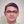 Anis Ul Islam .....স্বরচিতই বটে! তোমার নান্দনিক লেখাটি পড়িবার পর মনে কিঞ্চিত ভাবের উদ্রেক ঘটিল এবং তাহা আমি সাথে সাথেই উপস্থাপন করিলাম....Like· Reply · 2· August 6 at 2:54pmManageDrMd Akhtaruzzaman চমৎকার! এই না আমার দোস্ত।Like· Reply · 1· August 6 at 5:11pmManageWrite a reply...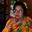 Salma Islam bes valo laglo.ar a lekhar aloke ami akjon sukhi manus.amar bari apake neye berate asun.ami bazare bari koresi.LikeShow more reactions· Reply · August 9 at 1:47amManageWrite a comment...